Экспорт MARC-записейДля скачивания марк-записей необходимо авторизоваться в администраторском кабинете библиотеки, перейти в меню кабинета и выбрать раздел «Экспорт MARC-записей». Далее нужно:Выбрать период – это дата размещения книг в ЭБС. Если скачиваете наши марк-записи впервые или вам нужно получить записи по всем доступным по подписке книгам, то выбирайте «весь период»;Выбрать формат и кодировку;Для удобства дальнейшего импорта марк-записей рекомендуем установить галочку «Скачать одним файлом», таким образом получите не набор отдельных записей, а один файл, содержащий в себе все скаченные марк-записи;Нажать кнопку «Сформировать»;Нажать кнопку «Скачать» либо, если необходимо убрать из экспорта часть книг, см. следующий шаг;С помощью «+» можно развернуть все тематические разделы каталога ЭБС (области знаний) и галочками выбрать конкретные издательства. С помощью кнопки «скачать все» (справа) можно скачать выбранный пакет книг;Если необходимо найти конкретную книгу, то справа есть кнопка «Скачать выборочно». При нажатии откроется дополнительная страница браузера с выбором книг в указанном пакете;Галочка «Выбрать все области знаний» установит галочки во все указанные ниже разделы;Галочка «Исключить бесплатные» автоматически снимет галочки со всех бесплатных коллекций издательства «Лань»;Далее нужно нажать «Скачать выделенные».Архив с марк-записями выгружается по умолчанию в папку для загрузок, установленной в настройках Вашего браузера. Для импорта марк-записей необходимо распаковать архив.Для удобства обновления марк-записей в разделе «История выгрузки MARC-записей» сохраняются даты экспорта в вашем кабинете.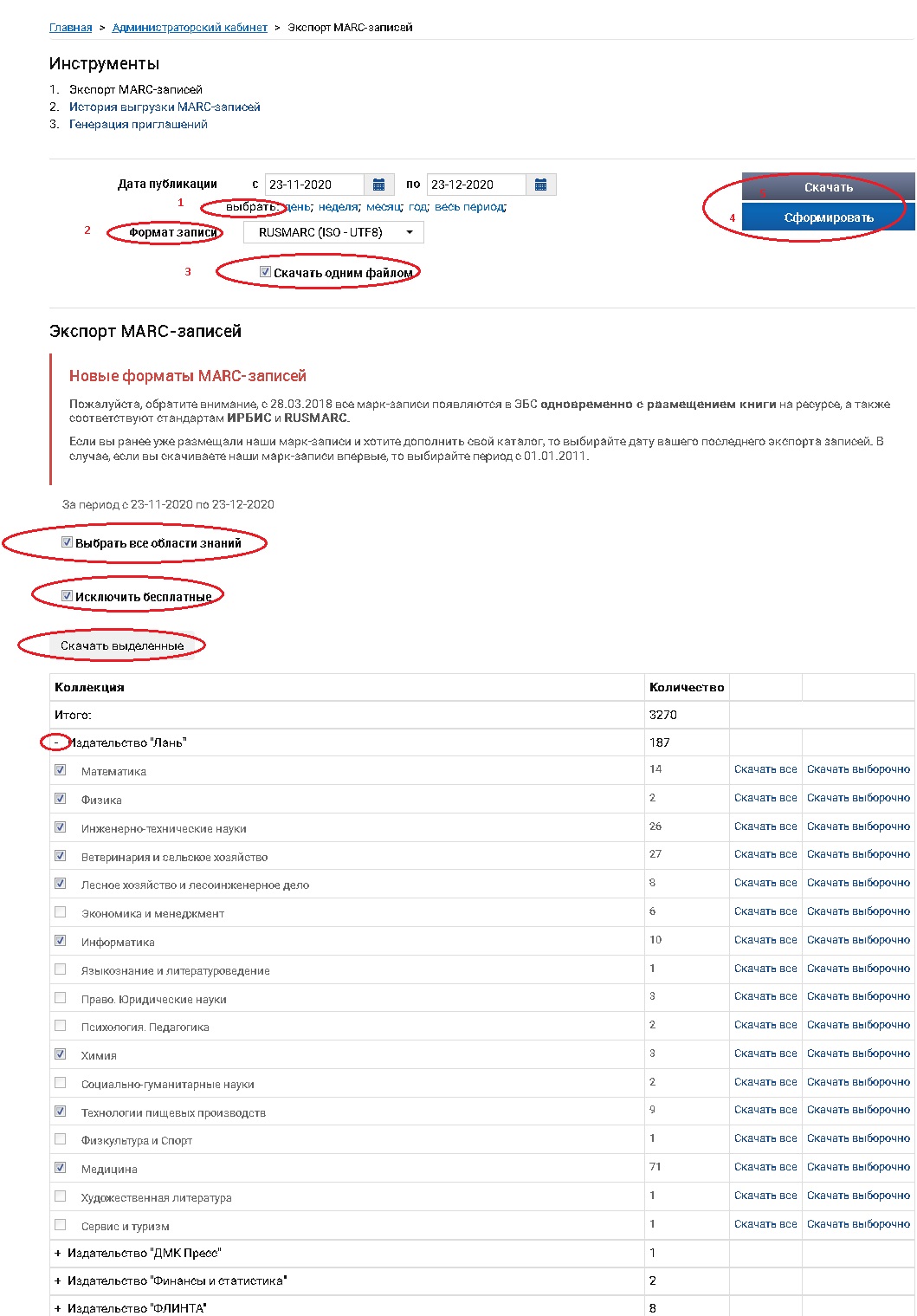 